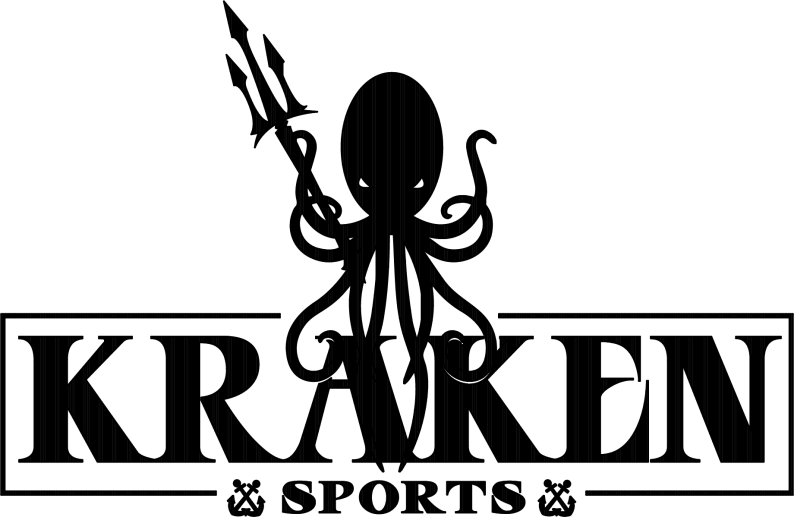 KRM 7-2200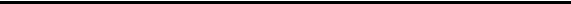 Kraken Ultra Bright 7" 4K Underwater Monitor 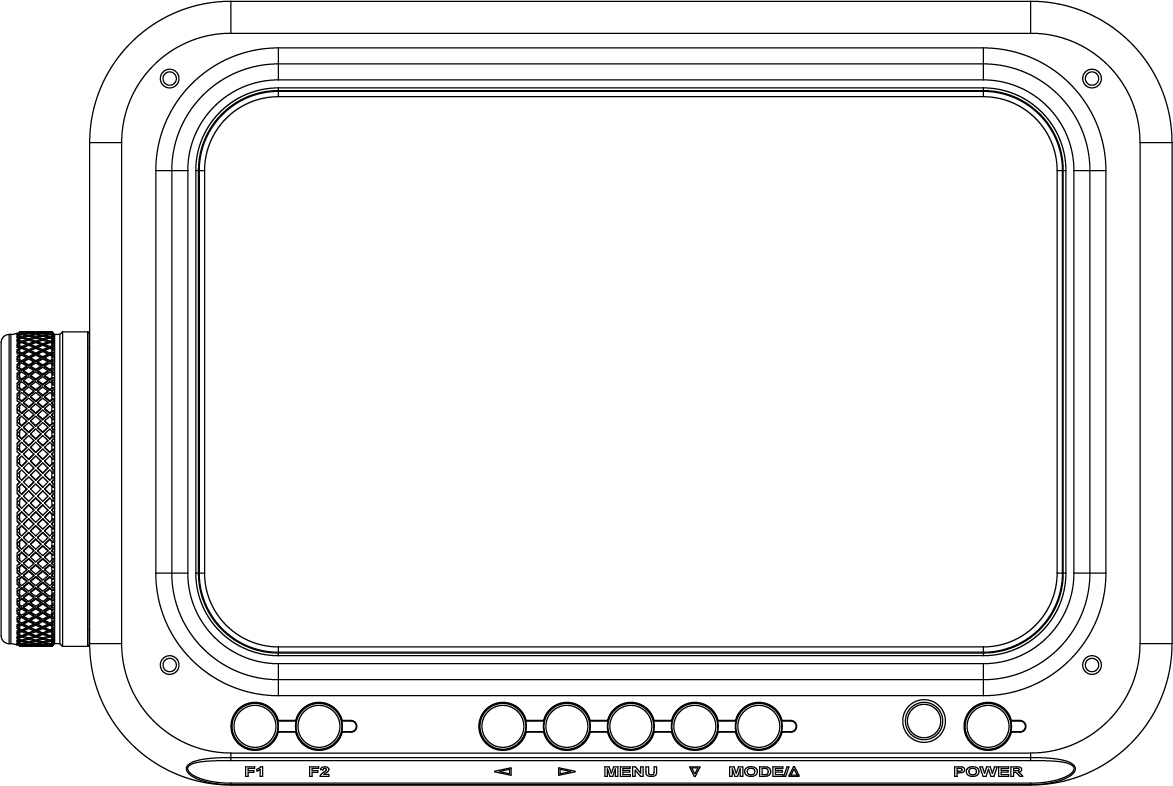 User ManualProduct OverviewThank you for purchasing the Kraken Ultra Bright 7" 4K Underwater Monitor. This monitor is a professional grade IPS LED panel, boasting extremely high brightness, low power consumption, and stable performance. Equipped with HDMI input and output and optional SDI, the monitor is ideal as a portable, lightweight viewfinder and video monitor, but suitable for a variety of different applications.Advanced features include: HistogramFalse coloursZebra exposureFocus assistNine gridEmbedded audioCenter markerSafe framesColour temperaturePicture settingsColour settingsCAUTION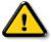 To ensure proper function of the monitor, please read the user’s manual carefully.Discontinue use immediately should you notice any water leaking from the monitor.Discontinue use immediately should you notice any cracks on the LCD screen.Do not open the battery cap or the bulkhead cap in a wet or sandy environment. Avoid dropping the monitor.The LCD screen of this product is made of glass. Protect the screen from falls, or coming into contact with hard objects. Keep the monitor away from heat sources, such as radiator, water heaters, stoves, etc.Avoid prolonged exposures to the sun, as the LCD screen could be damaged.The charger included is a USB C PD, standard USB C chargers will not charge the battery. It is recommended to use only the battery and charger included.Always turn off the monitor before removing the battery.To avoid damaging the product, please do not take apart or      repair the unit by yourself.For optimal maintenance, and to avoid scratching the screen, gently wipe the screen using a clean, soft fibred cloth. Do not use chemical solutions to clean the screen.General FeaturesWaterproof 80m/266ft2200nit BrightnessIPS 4K LCD panel (SDI 1080p only)4K HDMI signal input/output3840×2160p (30/29.97/25/24/23.98 Hz) / 4096×2160p (24Hz)~3 hours runtime at max brightnessAnalog stereo L/R, embedded audio displayHistogram Focus assist - focus edge can be red, green, or blueZebra exposure and false colour functionCheck field - red, green, blue, monoAnamorphic modeImage FeaturesFlip (H, V, H/V)Image FreezeNine grid - zoom one of the images to full screenImage Zoom-in functionPixel to pixelMarker types, safe frames and center markerDisplay and adjust the image colour temperatureBrightness, contrast, tint, saturation and colour temperature adjustmentPackage Contents1. Monitor (Including HDMI-IN and HDMI-OUT bulkheads)2. Battery 3. USB-C PD charger (AC adapter)4. USB-C PD cable (for charging the battery) Note: always must use a USB C PD cable, standard USB C will not charge the device5. HDMI cable (60cm)6. HDMI bulkhead with M16 thread with soft cable7. M16-M24 thread adapter for HDMI bulkhead8. Micro HDMI plug9. Mini HDMI plug10. Standard HDMI plug11. Ball mount12. Spare O-ring for battery cap (O ring ID49 x CS2.0)13. Spare O-ring for bulkhead (O ring ID26 x CS1.5)14. Spare O-ring for M16-M24 thread adapter (O ring ID20 x CS2.0)Product DescriptionFront Panel/ Button Instruction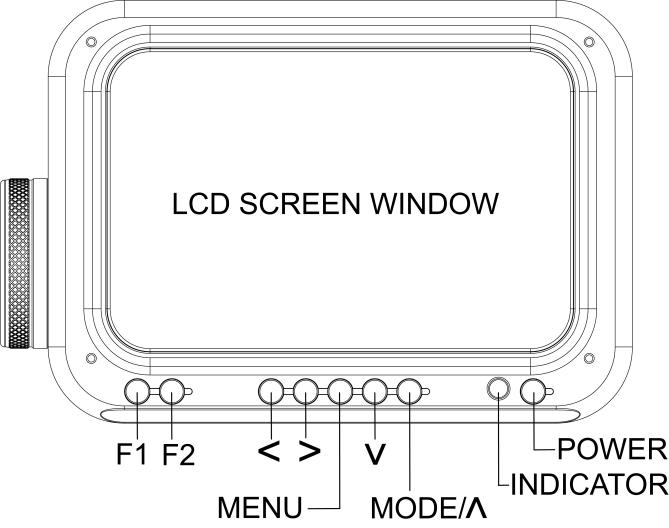 Rear Panel Instruction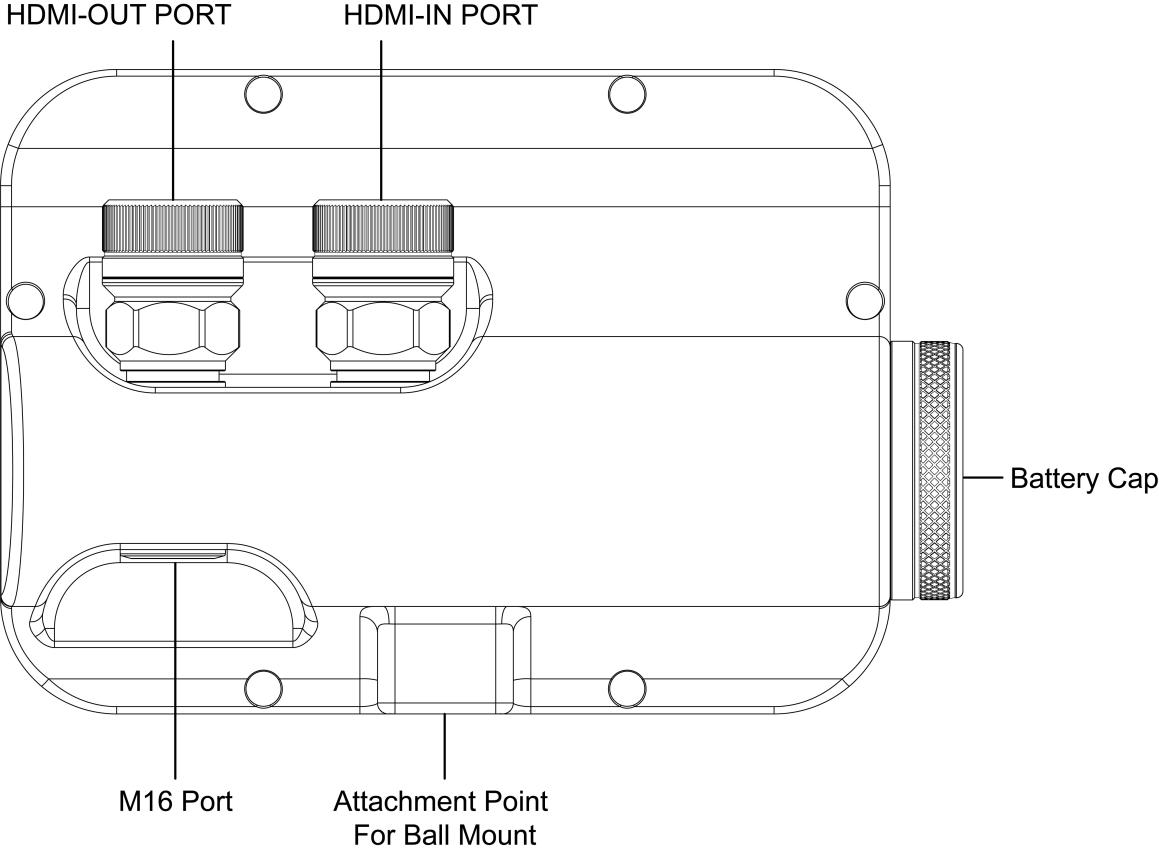 Battery / Charger1. Only use Li-ion battery provided by the manufacturer. 2. Do not open the battery cap when the monitor is in the water.3. If the monitor will not be used for a long period of time, the battery should be removed.4. To charge the battery, use the USB-C PD charger included with your monitor.5. When the battery begins to charge, the indicator light on the battery will be RED. 6. When the battery is fully charged, the indicator light on the battery will change to BLUE.  Operating Your MonitorAfter correctly installing the battery, press and hold the "POWER" button for one second. The indicator ring will be blue or red and the monitor will turn on.When the menu is not displayed, pressing the < button will allow adjustment of the volume, or pressing the > button will allow adjustment of the backlight.Press the MENU button to access the main menu.  Use the < or > buttons to scroll through the menu categories across the top. Once you have selected the desired menu category, use the ∨ or MODE/∧ buttons to scroll through the list of items within that category. Press the MENU button again to return to the menu categories across the top, or a second time to exit the menu.Menu Categories and Options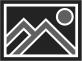 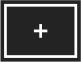 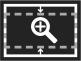 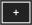 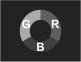 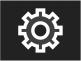 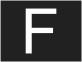 Technical Parameters Installing the battery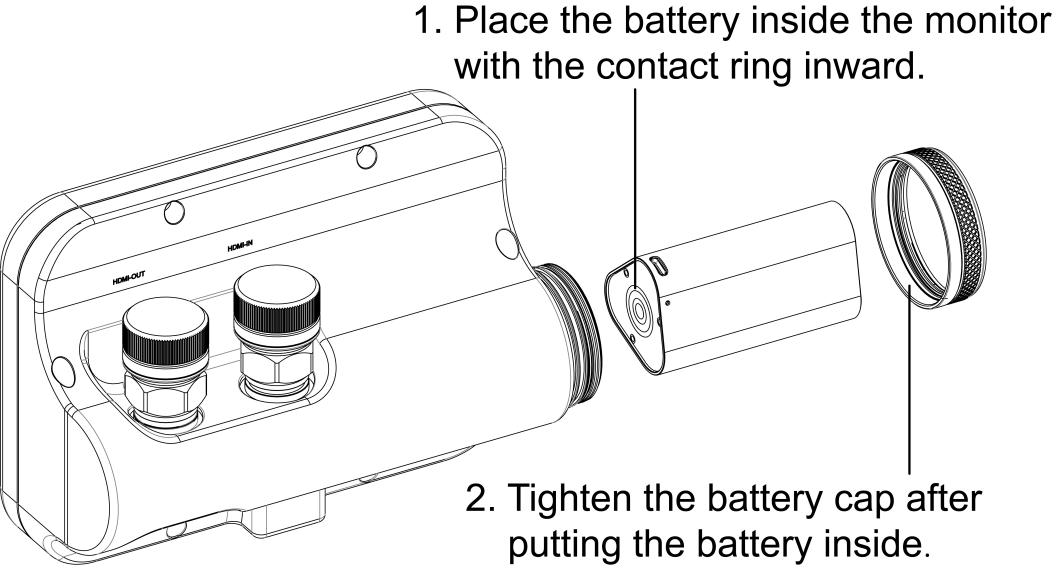 Connecting the HDMI cable to the monitor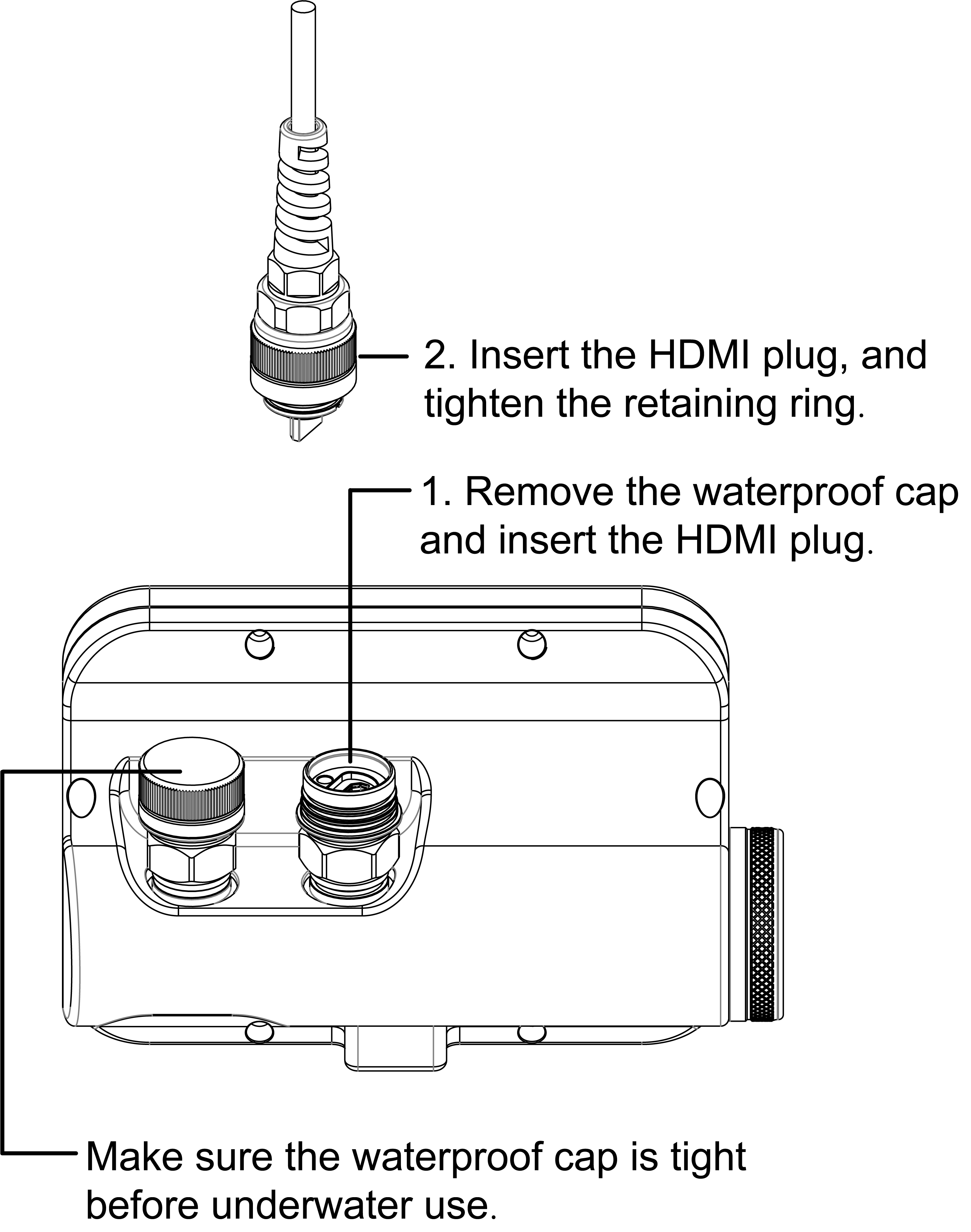 Connect to camera housing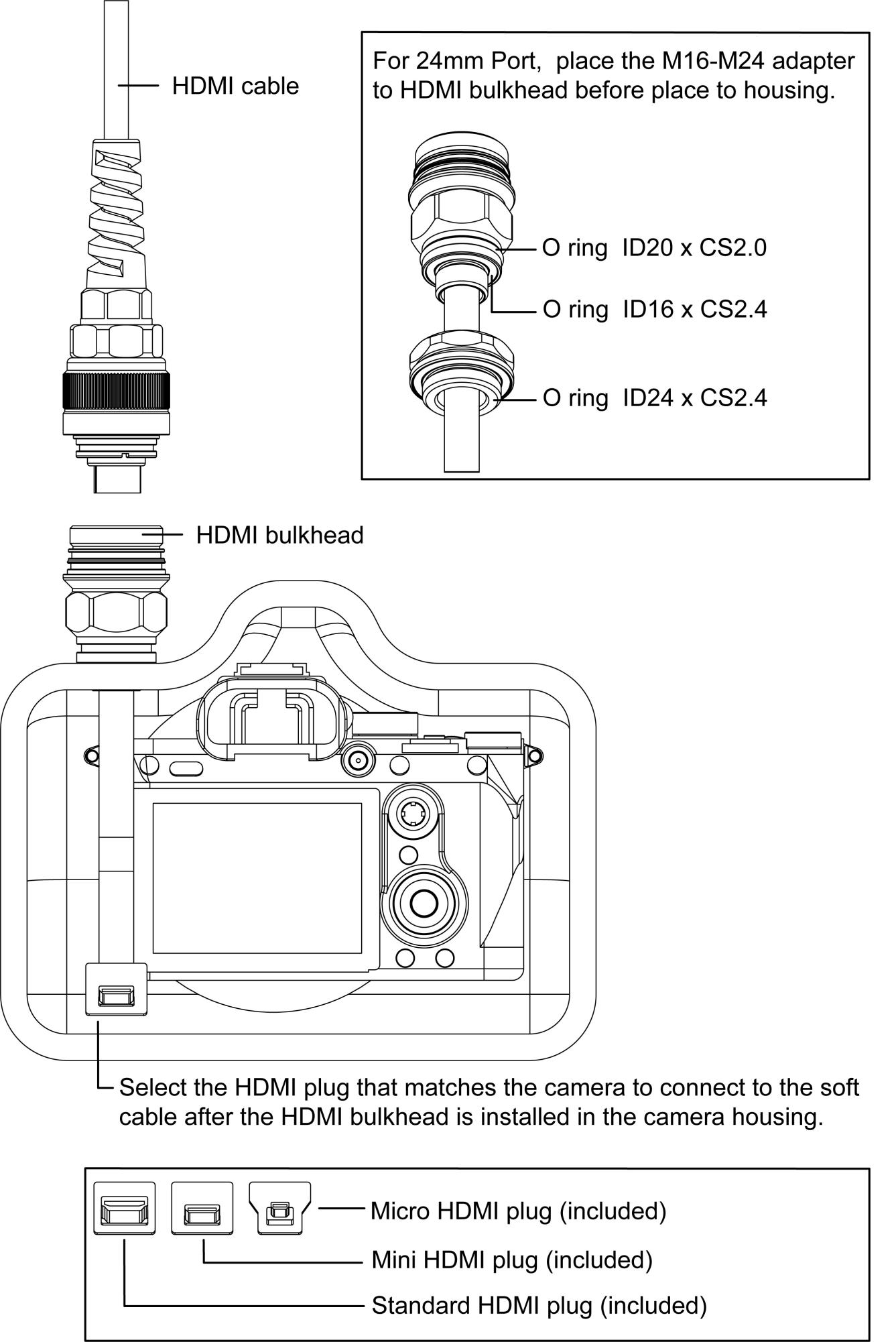 TroubleshootingMonitor showing only black and white, or monochrome picture.Check saturation, brightness & contrast adjustment.Check if Check Field in the menu is in black, white or monochrome image or other condition.There is no image after powering the monitor on.Check HDMI\SDI cable, cable connections, and if monitor is synchronized with the input signal.Check signal cable connection, and make sure to use the standard adapter to connect the monitor. If power is supplied by battery, please check if the battery is fully charged.As we are constantly striving to improve performance, these specifications are subject to change.ButtonFunction when OSD is not displayedFunction when OSD isdisplayedF1Custom button F1N/AF2Custom button F2N/A＜press < button for volume shortcut, then press < and > button to adjust the volumeDecrease or adjust value of selected parameter＞press > button for backlight shortcut, then press < and > button to adjust backlight brightnessIncrease or adjust value of selected parameterMENUDisplay OSD main menuReturn to previous OSD m∨N/ASelect next menu itemMODE/∧ (SDI Version)Signal input selectionSelect previous menu item∧(W/O SDI Version)N/ASelect  previous menu itemPOWERPower on/off buttonPower on/off buttonShooting Assistant Shooting Assistant Menu ItemsOptionsHistogramOff, OnFocus AssistOff, OnPeaking ColourRed, Green, BlueEmbedded AudioOff, OnOver ExposureOff, OnExposure LevelIRE10~IRE100Check FieldOff, Mono, Red, Green, BlueFalse ColoursOff, OnSight MarkerSight Marker Menu ItemsOptions Nine GridOff, On Safe FramesOff, 80%, 85%, 90%, 93%, 96%, 2.35:1 Center MarkerOff, On Ratio MarkerOff, 4:3, 13:9, 14:9, 15:9, 16:9, 1.85:1,   2.35:1 Mark ColourRed, Green, Blue, Black, White Mark Width1~7 Modified Mark0~5ZoomingZoomingMenu ItemsOptionsScan ModeUnder Scan, Over ScanAspect RatioAuto., 4:3, 16:9, Ful Screen, Panorama, P2PAnamorphicOff, 1.3X, 2.0X, 2.0X MAG, UserAnamorphic nX1.20X~2.00XImage FlipOff, H Flip, V Flip, H_V FlipOSD FlipOff, OnZoom ModeOff, Mode1, Mode2The Zoom All, L/R Zoom, U/D Zoom can be customizedZoom All0~500L/R Zoom0~500U/D Zoom0~500Nine Grid ZoomOff, OnOpen the Nine Grid function in the *** menu category to divide the image into the nine grid. Use the < or > buttons to scroll to the desired part of the screen, press the ∨ button to zoom to full screen. Pressing the ∨ button again will zoom out to the previous screen.ZoomOff, 4X, 9X, 16XImage FreezeOff, OnImage ColourImage ColourMenu ItemsOptionsLut SwitchOff, OnWhen turned on, you can use the Lut (SLOG2, SLOG3, LOGC, VLOG).Lut TableShows the 4 built-in Lut and the custom load LutLut Import (USB)After copying the 3D Lut file to a USB flash drive, and connecting USB UPGRADE port via USB adapter cable, press the < or > button in the Lut Import(USB) to import the 3D Lut file.Colour Temperature5600, 6500, 9300, UserUnder “User”, the red, green and blue of the image can be adjusted.Red0~255Green0~255Blue0~255Backlight0~100Pic. ModeStandard, Mild, User, DynamicUnder “User”, you can adjust the image brightness, contrast, saturation and sharpness.Brightness0~100Contrast10~100Saturation0~100Sharpness0~100Tint0~100SettingSettingMenu ItemsOptionsLeft Right Key SetVolume, BacklightYou can set the “Left Right Key Set” as shortcut keys for backlight adjustment. After setting, when the menu is not displayed, you can directly press the < or > key for quick adjustment.(This device does not have the speaker.)LanguagesEnglish, 简体中文, Español, Português, Français, Nederlands, Deutsch, 日本語, 繁體中文,  한국以로, руссKий языKOSD Trans.Off, Low, Middle, HighOSD TimeOff, 10 seconds, 20 seconds, 30 secondsNo SignalBlue Screen, Red Screen, Green Screen,Gray Screen, Black Screen, White ScreenVolume0~100USB UpgradeCopy the file to the USB flash drive, then connecting USB UPGRADE port via USB adapter cable, press the ">" button to confirm the upgrade. After the upgrade is complete, the monitor will automatically restart.ResetPressing the ＞ button will reset the monitor back to factory settings.The two shortcut buttons F1 and F2 can be programmed with a feature of your preference. To set each button, select the  menu category, then press the ∨ button to select F1 or F2. Use the < and > buttons to scroll through the feature options, and press the MENU button to confirm your selection and program the shortcut button.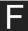 Options: safe frames, check field, focus assist, aspect ratio, image flip, image freeze, histogram, false colours, over exposure, embedded audio, nine grid, zoom, anamorphic, center markerPanel Size7" IPSResolution1920x1200 pixelsDot Pitch0.07875(W) x 0.07875 (H)mmAspect Ratio16:10Brightness2200cd/m2Contrast1200: 1Viewing Angle80°/80°(L/R) 80°/80°(U/D)BacklightLEDInputSDI (Optional), HDMIOutputSDI (Optional), HDMISDI Support Format480i/576i720p (60/59.94/50/30/29/25/24/23.98)1080i (60/59.94/50)1080p(60/59.94/50/30/29.97/25/24/24sF/23.98/23.98sF)HDMI Input / Output Support Format480i/576i/480p/576p720p(60/59.94/50/30/29/25/24/23.98)1080i(60/59.94/50)1080p(60/59.94/50/30/29.97/25/24/24sF/23.98/23.98sF)4K UHD 3840×2160p (30/29.97/25/24/23.98 Hz) 4096×2160p (24Hz)Power Consumption≦18WUnit Size220Lx147Hx90D (mm)Unit Weight2214g on land/560g underwater (With battery)Mount Points1/4"-20 Thread Point (For mounting ball )Working Temperature-20℃~55℃Storage Temperature-30℃~65℃Depth Rating80 meters/266ft